                                                      O B E C    Z Á C H L U M Í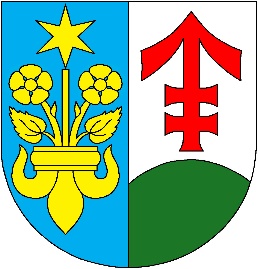                           Záchlumí 17,  349 01  Stříbro, IČO:  00573621                                    Tel.: 374 622 030, E-mail: obec@zachlumi.czz a s e d á n ízastupitelstva obce  č. 18/2018-2022Dne:	7. 5. 2021 (pátek) od 18:00 hod. Místo: 	Obecní dům čp.17Program:  Schválení programu, určení ověřovatelů zápisu. Kontrola usnesení. Organizační řád obce. Nemovitosti obce – zřízení věcného břemene. Rozpočtová opatření. Různé. Závěrečná diskuse.Každé zasedání zastupitelstva obce je veřejné!